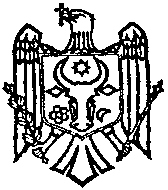                REPUBLICA MOLDOVA  RAIONUL ANENII NOI                    CONSILIUL SATULUI VARNIŢA_____________________________________________________________________________satul Varniţa, str. Tighina nr. 64, tel/fax. 46-245, tel. 46-236, 46-244, 46-243     D E C I Z I E nr. 04/03                  	     	                           din 04 octombrie 2018Cu privire la alocarea mijloacelor financiare         În conformitate cu prevederile Legii privind finanţele publice locale nr.397-XV din 16.10.2003, art.4 din Legea nr.435 din 28.12.2006 privind descentralizarea administrativă, art.14 alin. (1) din Legea privind administrația publică locală nr.436-XVI din 28.12.2006, Programul de activitate a Consiliului sătesc Varnița pentru anul 2018 şi Avizele Comisiilor consultative de specialitate, luînd în consideraţie apelările, demersurile parvenite în Primărie, ConsiliulDECIDE:Se alocă 2300 (două mii trei sute) lei, din soldul disponibil, în scopul menționării membrilor ansamblurilor ”Fîntîna dorului” și ”Gloria” ale Centrului de Cultură și Tineret, pentru participare activă în cadrul activităților organizate în semestrul I al anului 2018. Anexa nr.1.Se alocă 10000 (zece mii) lei pentru premierea angajaților din domeniul învăţămîntului  cu prilejul Zilei Pedagogului, din contul economiei la salariu:5000 (cinci mii) lei pentru acordarea primelor angajaţilor instituţiei preşcolare, 3000 (trei mii) lei pentru acordarea primelor lucrătorilor Centrului „Asclepio”.2000 (două mii) lei pentru acordarea primelor lucrătorilor Şcolii de Arte.Se alocă 2500 (două mii cinci sute) lei, din soldul disponibil, pentru menționarea participanților în cadrul sărbătorii ”Ziua Internațională a persoanelor în etate„. Anexa nr.2.Se alocă 36400 (treizeci şi șase mii patru sute) lei, din soldul disponibil, pentru organizarea şi desfăşurarea sărbătorii Hramul satului. Anexa nr.3.Se alocă 3600 (trei mii șase sute) lei pentru menționarea participanților în cadrul Festivalului ”Cel mai activ Voluntar al anului 2018” Anexa nr.4.Se alocă 2600 (două mii șase sute) lei pentru menționarea participanților în cadrul concursurilor dedicate Zilei Internaționale a Tineretului. Anexa nr.5.Se alocă 5000 (cinci mii) lei, din soldul disponibil, pentru menționarea participanților în cadrul concursurilor dedicate sărbătorilor de iarnă. Anexa nr.6.Se alocă  22500 (douăzeci și două mii cinci sute) lei, din soldul disponibil, pentru acordarea ajutorului unic în scopul procurării lemnului de foc persoanelor în etate și social-vulnerabile pentru perioada rece a anului 2018-2019. Anexa nr.7.Se alocă 5000 (cinci mii) lei, din soldul disponibil, pentru acordarea ajutorului unic cet. Țaranu Mihail, a.n. 2003, boxer, în scopul participării în cadrul Campionatului European la box, care va avea loc în or. Anapa Rusia, în perioada 06.10.2018 – 17.10.2018.Se alocă 5000 (cinci mii) lei, din soldul disponibil, pentru acordarea ajutorului unic cet. Cara Feodor, antrenor, în scopul participării în cadrul Campionatului European la box, care va avea loc în or. Anapa Rusia, în perioada 06.10.2018 – 17.10.2018.Se alocă 50000 (cincizeci mii) lei, dintre care: 40000 (patruzeci mii) lei din soldul disponibil și 10000 (zece mii) lei din venituri suplimentare, pentru acordarea ajutorului unic mamelor, văduvelor, rudelor celor căzuți pe cîmpul de luptă în timplul conflictului armat din vara anului 1992, în scopul restaurării monumentelor persoanelor decedate. Se stabilește mărimea ajutorului unic în sumă de 5000 (cinci mii) lei pentru persoană. Anexa nr.8.Executarea prezentei decizii se pune în seama dnei V.Doija, contabil-șef.Controlul executării deciziei se atribuie dlui A.Nichitenco, primar.Preşedintele şedinţei				Boris CARAGACEANContrasemnează:Secretar al consiliului				Svetlana ȘTEFANIUC		            						 Anexa nr.1								la Decizia consiliului nr.04/03								din 04.10.2018APROBAT						Consiliul satului Varniţa								_____________________LISTApentru menționarea membrilor ansamblului folcloric ”Fîntîna dorului” și ”Gloria” ale Centrului de Cultură și Tineret Oleinic Maria			- 100 leiGherasimova Maria		- 100 leiDedov Ivan			- 100 leiPascali Olga			- 100 leiZanoci Natalia		- 100 leiOstap Vera			- 100 leiBeșleaga Maria		- 100 leiUrîta Dumitru			- 100 leiChițul Ion			- 100 leiCarai Gheorghe		- 100 leiCara Valentina		- 100 leiOzarciuc Alexandra		- 100 leiCara Constanța		- 100 leiAbabii Jasmin			- 100 leiZanoci Erica			- 100 leiRusu Irina			- 100 leiAbabii Luca			- 100 leiChirița Carolina		- 100 leiCaracaci Tatiana		- 100 leiCaproș Valeria		- 100 leiLapicus Serghei		- 100 leiChirov Polina			- 100 leiSîrbu Emira			- 100 leiTOTAL: 2300 (două mii trei) lei		 Contabil-șef				Valentina DOIJASecretar al consiliului			Svetlana ŞTEFANIUC            A N E X A nr. 2la decizia Consiliului nr.04/03din 04.10. 2018A P R O B A TConsiliul satului Varniţa__________________D E V I Z  D E  C H E L T U I E L Ipentru menţionarea participanţilor în cadrul concursurilor dedicate Zilei Internaţionale a oamenilor în vârstă – 1 octombrie              		Contabil-şef                                                   Valentina DOIJA 		Secretar al consiliului				Svetlana ȘTEFANIUC							A N E X A nr. 3la decizia Consiliului nr.04/03din 04.10. 2018A P R O B A TConsiliul satului Varniţa__________________D E V I Z    D E    C H E L T U I E L Ipentru menţionarea participanţilor în cadrul concursurilordedicate sărbătorii „Hramul satului” – 14.10.2018Contabil-şef                                                   Valentina DOIJA 		Secretar al consiliului				Svetlana ȘTEFANIUCA N E X A nr. 4la decizia Consiliului nr.04/03din 04.10. 2018A P R O B A TConsiliul satului Varniţa      __________________D E V I Z  DE C H E L TU I E L Ipentru menţionarea participanţilor  în cadrul Festivalului ”Cel mai activ Voluntar al anului 2018”Contabil-șef				Valentina DOIJASecretar al consiliului			Svetlana ŞTEFANIUCA N E X A nr.5la decizia Consiliului nr.04/03din 04.10. 2018A P R O B A T Consiliul satului Varniţa      _______________D E V I Z  DE C H E L TU I E L Ipentru menţionarea participanţilor  în cadrul concursurilor dedicate Zilei Naționale TineretuluiContabil-șef				Valentina DOIJASecretar al consiliului			Svetlana ŞTEFANIUCA N E X A nr. 6la decizia Consiliului nr.04/03din 04.10. 2018A P R O B A T Consiliul satului Varniţa__________________D E V I Z  DE C H E L TU I E L Ipentru  menţionarea participanţilor din cadrul concursurilor dedicate sărbătorilor de iarnă          	Contabil-șef				Valentina DOIJASecretar al consiliului			Svetlana ŞTEFANIUCAnexa nr.7									la  Decizia nr.04/03								              din 04.10.2018APROBAT									Consiliul satului Varniţa									_____________________D E V I Zde cheltuieli pentru acordarea ajutorului unic în scopul procurării lemnului de foc persoanelor în etate și social-vulnerabile pentru perioada rece a anului 2018-201975 persoane x 300 lei = 22 500 lei	TOTAL: 22 500 (douăzeci și două mii cinci sute) leiContabil-șef				Valentina DOIJASecretar al consiliului			Svetlana ŞTEFANIUCAnexa nr.8								la Decizia consiliului nr.04/03								din 04.10.2018APROBAT						Consiliul satului Varniţa								_____________________LISTApentru acordarea ajutorului unic mamelor și văduvelor celor căzuți pe cîmpul de luptă în timplul conflictului armat din vara anului 1992, în scopul restaurării monumentelor persoanelor decedate:1. Cara Maria                         		mamă2. Braga Zinaida                    		mamă3. Cojocari Liubov 		         	soţie4. Zaharova Lidia	            	soţie5. Lupu Liubov                      		soţie6. Muntean Galina           		soţie7. Calos Tamara 	             	soţie8. Caragacean Nina			soră9. Caracaci Ivan			frate10. Cara Dumitru			fiuContabil-șef				Valentina DOIJASecretar al consiliului			Svetlana ŞTEFANIUCNOTĂ INFORMATIVĂ         la proiectul de decizie „Cu privire la alocarea mijloacelor financiare”Proiectul de decizie se propune spre examinare şi adoptare în scopul realizării activităţilor programate în trimestrul IV al anului 2018, acordarea ajutoarelor unice locuitorilor s.Varnița, precum şi stimularea ansamblurilor CCT.Temei juridic: Legea privind finanţele publice locale nr.397-XV din 16.10.2003, art.4 din Legea nr.435 din 28.12.2006 privind descentralizarea administrativă  art.14 din Legea privind administraţia publică locală nr.436-XVI din 28.12.2006.Contabil - şef 					Valentina DoijaNrAcţiuniCategoriileSuma (lei)1Expoziţii de fotografii „Bunicii mei”Locul ILocul IILocul IIITotal35034031010002Concursul „Recital de poezie”Locul ILocul IILocul IIITotal8070502003Concursul „Cea mai cântăreaţă Bunică”Locul ILocul IILocul IIITotal35034031010004Concursul desenelor „Bunica mea”Locul ILocul IILocul IIITotal11010090300Total generalTotal generalTotal general2500 leiNr.AcţiuniCategoriileSuma (lei)1Competiţii sportive:*  volei, juniori* volei, maturi* ştafetă sportivă* trânta copii (8-13 ani)* trânta copii (14-17 ani)* trânta maturi	* darts* sărituri de pe loc*ridicarea greutăților*mini-fotbal, juniori *mini-fotbal, juniori Locul ILocul IILocul IIITOTALLocul ILocul IILocul IIITOTALLocul ILocul IILocul IIITOTALLocul ILocul ITOTALLocul ITOTALLocul ILocul IILocul IIITOTALLocul ILocul IILocul IIITOTALLocul ILocul IILocul IIITOTALLocul ITOTALLocul ITOTAL25020015060025020015060030025020075025025050015001500200150100450200150100450250200150600500500500500TOTAL competiţii sportive6450 lei2Organizarea concursurilor-expoziţii :*concurs – expoziţie cu lucrări a meşterilor populari* concursul buchetelor/echibane “Satul meu mereu în floare”,  CCT *concurs – expoziţie cu produse de panificație ”Azi la Varnița e hram”, CCT*concursul gazetelor de perete “Satul meu natal e frumos la hram”, CCT *concursul – expoziţie “Adio toamnă, frumoasă doamnă”, (fotografii) CCT*concurs – expoziţie “Toamna de aur”, CCM “Asclepio” *concurs–expoziţie “Fantezii de toamnă”, IP “Romaniţa”Locul ILocul IILocul IIITOTALLocul ILocul IILocul IIITOTALLocul ILocul IILocul IIITOTALLocul ILocul IILocul IIITOTALLocul ILocul IILocul IIITOTALLocul ILocul IILocul IIITOTALLocul ILocul IILocul IIITOTAL300250200750300250200750300250200750250200150600350300250900250200150600250200150600TOTAL concursuri4950 lei3Concert cu artisti profesionişti de muzică populară şi estradă25 000 leiTOTAL GENERALTOTAL GENERAL36 400 leiNr.Măsurile Categorie Suma (lei)1Nominația ”Cel mai activ Voluntar”Locul ILocul IILocul IIITotal50040030012002Nominația ” Cel mai activ tânăr cercetător/creator”Locul ILocul IILocul IIITotal50040030012003Nominația ”Cel mai bun proiect”Locul ILocul IILocul IIITotal5004003001200TOTALTOTALTOTAL3600 leiNr.Măsurile Categorie Suma (lei)1Concursul fotografiilor „Tinerii în acţiune”Locul ILocul IILocul IIITotal4003002009002Concursul desenelor „Tinerețea – speranța în viitorul de mâine”Locul ILocul IILocul IIITotal2201501305003Concurs – expoziţie „Handmade”Locul ILocul IILocul IIITotal5004003001200TOTALTOTALTOTAL2600 leiNr.Acţiunile Categoriile Suma, lei1„Măşti - costume” I loc II locIII locTotal55050045015002Înscenarea obiceiurilor/tradiţiilor de iarnăI locII locIII locTotal55050045015003Concursul „Cel mai frumos colind”I loc II locIII locTotal2001501254754Expoziţie-jucării pentru bradul de Anul NouI loc II locIII locTotal2001501254755Concursul fotografiilor „Anul nou în atmosfera familială”I locII locIII locTotal4003503001050TOTAL GENERALTOTAL GENERALTOTAL GENERAL5000 lei